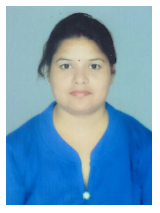 ANURADHA.352339@2freemail.com 	Job Title:  PRIMARY TEACHERName:      ANURADHA OBEJCTIVE :Looking forward to apply acquired teaching skills and  facilitate interests in the area of Hindi, Mathematics and French language.WORK EXPERIENCE :School Name	MOM’S Home IndiaOperational Job Title: Associate Teacher.Date:	 April 2014 to Still workingLocation: India.Job Responsibilities :- Used to design and conduct lessons for student.Gave individual attention to students for improving school results.Provide a monthly written report to the school board on the progress of the class at the end of each month.EDUCATION :Bachelor in PsychologyMaster in Sociology.B.E.D Special StudentsCertificate course in French LanguageLANGUAGE:English, French, Hindi & MarathiSKILLS:Coumpter Skills :-  MS Word, Excel, Internet Browsing.